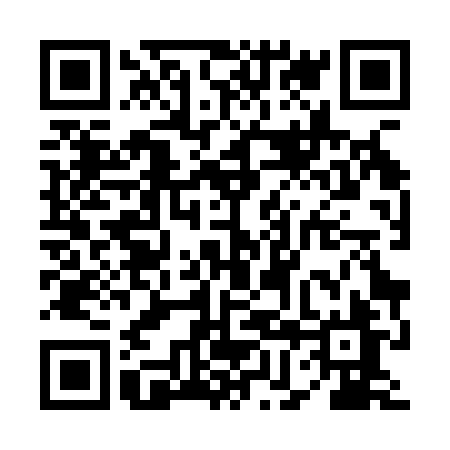 Ramadan times for Grale, PolandMon 11 Mar 2024 - Wed 10 Apr 2024High Latitude Method: Angle Based RulePrayer Calculation Method: Muslim World LeagueAsar Calculation Method: HanafiPrayer times provided by https://www.salahtimes.comDateDayFajrSuhurSunriseDhuhrAsrIftarMaghribIsha11Mon4:014:015:5711:443:335:315:317:2112Tue3:583:585:5511:433:355:335:337:2313Wed3:553:555:5211:433:375:355:357:2514Thu3:533:535:5011:433:385:375:377:2715Fri3:503:505:4711:423:405:395:397:2916Sat3:483:485:4511:423:415:405:407:3117Sun3:453:455:4311:423:435:425:427:3318Mon3:423:425:4011:423:445:445:447:3519Tue3:393:395:3811:413:465:465:467:3720Wed3:373:375:3511:413:475:485:487:3921Thu3:343:345:3311:413:485:495:497:4122Fri3:313:315:3111:403:505:515:517:4423Sat3:283:285:2811:403:515:535:537:4624Sun3:253:255:2611:403:535:555:557:4825Mon3:233:235:2311:393:545:575:577:5026Tue3:203:205:2111:393:565:595:597:5227Wed3:173:175:1811:393:576:006:007:5528Thu3:143:145:1611:393:586:026:027:5729Fri3:113:115:1411:384:006:046:047:5930Sat3:083:085:1111:384:016:066:068:0231Sun4:054:056:0912:385:027:087:089:041Mon4:024:026:0612:375:047:097:099:062Tue3:593:596:0412:375:057:117:119:093Wed3:563:566:0212:375:067:137:139:114Thu3:523:525:5912:375:087:157:159:145Fri3:493:495:5712:365:097:177:179:166Sat3:463:465:5512:365:107:187:189:197Sun3:433:435:5212:365:117:207:209:218Mon3:403:405:5012:355:137:227:229:249Tue3:363:365:4712:355:147:247:249:2610Wed3:333:335:4512:355:157:267:269:29